前瞻Wi-Fi案建置注意事項請組長注意會勘人員是否有如實依照施作SOP規範來溝通與會勘，會勘結束會將施工前調查表統一與組長確認一次記載內容並錄音備查，並當場將資料上傳Web，進行審核作業。組長僅需要對華電人員討論，不需要直接面對工班，有任何狀況或需求，都以華電人員為單一窗口，可請華電人員出示華電工作證。工班進場施作必須要給予學校資訊組長施工人員完整名冊，以利校方備查。請組長，若有對於本案以外的工程需求作業，請務必以本案完成後，再另執行，為避免兩專案同時執行，導致驗收產生模糊地帶或是其他難以釐清的爭議狀況，也避免工班無法專注，將心力集中於本案作業，影響施工品質以及完工時程。如有其他工程需求，希望一併與本案作業的，可與本案得標商華電聯網通知，再另行討論安排作業。如有任何問題請聯繫華電單一窗口:羅振修電話:0952-235-377   Line ID: xj0712教育局 輔導員 李煒 專案手機 0971815862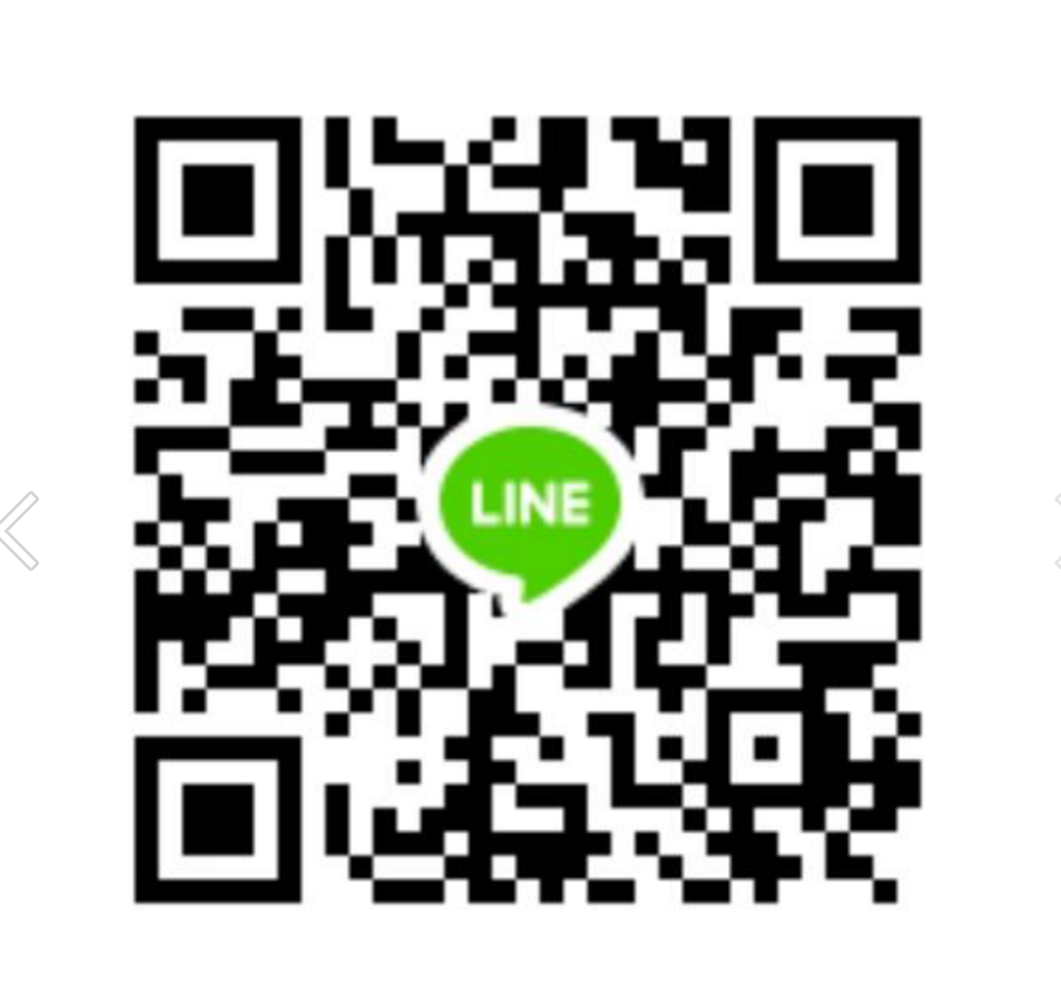 